
Summative assessment – QuestionsHTML and CSSQ1. 	What does HTML stand for?A.	Hyper Text Markup LanguageB.	Home Tool Markup LanguageC.	Hyperlinks and Text Markup LanguageD.	Hashing Text Markup LanguageQ2. 	If the opening tag is <h1>, what will the closing tag look like?A.	/h1B.	<h1>C.	</h1>D.	</>Q3. 	What is wrong with this image tag? <img scr="man.png">A.	There is no closing tagB.	The scr should be srcC.	img should say imageD.	There should be a hyphen ‘-’ between img and scrQ4. 	What is at the top of the document, the <body> or the <head>?A.	The bodyB.	The headQ5. 	What do the tags <p> … </p> do in HTML?A.	Insert a horizontal lineB.	Insert a paragraphC.	Insert a photographD.	Insert a pauseQ6. 	What is the correct HTML element for the smallest heading?A.	HeadB.	H6C.	H1D.	HeadingQ7. 	What is the difference between <ul> and <ol>?A.	ol creates a bullet-pointed list, ul creates a numbered listB.	ul refers to items within a list, ol creates a listC.	ul creates a bullet-pointed list, ol creates a numbered listD.	ol refers to items within a list, ul creates a listQ8. 	What is the purpose of the alt tag within an image?A.	To let HTML alternate (flick) between one image and anotherB.	So that you can have alternative images if one isn’t thereC.	For accessibility, holding alternate text for screen readersD.	Lets you have an image to act as a hyperlink so you can click on itQ9. 	Where would we usually find the <title> tag in an HTML page?A.	In the headB.	In the bodyQ10. 	What would this code produce?˂a href = "www.bbc.co.uk/news/"˃ BBC News˂/a˃A.	Inserts an image of the BBC news logoB.	Creates a hyperlink with the text ‘BBC News’ which goes to www.bbc.co.uk/news/when clickedC.	Creates a link to www.bbc.co.uk/news/ with alternative text of ‘BBC News’D.	Creates a heading which says ‘BBC News’Q11. 	Fiona is confused. She has written this code but the web browser is showingher this image instead of pizza. What is the most likely thing that she has done wrong?<img src="pizza.png" alt = "Pizza" width = 300>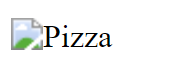 A.	She has written the HTML code for inserting an image incorrectlyB.	She has not put the image file into the same folder as her webpage so the web browser cannot find the imageC.	She has put quotation marks around the location of the imageD.	She hasn’t finished off the end tag for the image, </img>Q12. 	What does CSS stand for?A.	Colourful Style SheetsB.	Cascading Style SheetsC.	Creative Style SheetsD.	Computer Style SheetsQ13. 	What is the purpose of the <div> element?A.	It is used to divide the page up into columnsB.	So that you can divide webpages up to get multiple pagesC.	So that you can divide numbers in calculations within webpagesD.	So that you can divide webpages up into meaningful sections to apply CSS tothemQ14. 	What does px stand for when referring to widths and heights, for instance?A.	ParametersB.	PixelsC.	PolygonsD.	PointsQ15. 	Which HTML tag is used to insert an internal style sheet into the head of awebpage?A.	classB.	cssC.	fileD.	styleQ16. 	Which is the correct syntax for making a DIV which applies the class main?A.	<class div="main"> </div>B.	<div class="main"> </div>C.	<div-class=main> </div>D.	<div class:main> </div>Q17. 	Which of the following properties is used to change the font?A.	font-familyB.	font-styleC.	font-variantD.	font-weightQ18. 	What is the correct syntax in CSS for making the background colour of a DIVblack?A.	div-background: black;B.	background-color: black;C.	color: black;D.	background colour: black;Q19. 	Which property is used to create a space between the border of an elementand another element?A.	marginB.	paddingC.	borderD.	border-widthQ20. 	Which property is used to create a space between an element and its border?A.	marginB.	border-widthC.	borderD.	paddingResources are updated regularly — the latest version is available at: ncce.io/tcc.This resource is licensed under the Open Government Licence, version 3. For more information on this licence, see ncce.io/ogl.